Publicado en Madrid el 03/03/2023 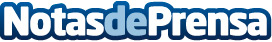 FlashLED en el MWC: "España es idónea para apostar por la digitalización de las carreteras"Xavier Meseguer, CEO de KPS Group, ha estado presente en el MWC junto a Begoña Goicoechea Luis, Directora de ventas pymes en Telefónica. La compañía española FlashLED ha presentado recientemente su primera baliza conectada, una de las únicas homologadas por los organismos oficialesDatos de contacto:Guillermo Salas Martínez601 605 226Nota de prensa publicada en: https://www.notasdeprensa.es/flashled-en-el-mwc-espana-es-idonea-para_1 Categorias: Nacional Telecomunicaciones Automovilismo E-Commerce Industria Automotriz Digital http://www.notasdeprensa.es